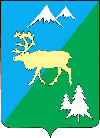 П О С Т А Н О В Л Е Н И ЕАДМИНИСТРАЦИИ БЫСТРИНСКОГО МУНИЦИПАЛЬНОГО РАЙОНА684350, Камчатский  край, Быстринскийрайон, с. Эссо, ул. Терешковой, 1, тел/факс 21-330http://essobmr.ru   admesso@yandex.ruот 23.03.2020  № 109В целях соблюдения условий, определенных Положением о предоставлении социальных выплат на строительство (приобретение) жилья гражданам, проживающим на сельских территориях (приложение к Правилам предоставления и распределения субсидий из федерального бюджета бюджетам субъектов Российской Федерации на улучшение жилищных условий граждан, проживающих на сельских территориях) Приложения 3 к государственной программе Российской Федерации «Комплексное развитие сельских территорий», утвержденной Постановления Правительства Российской Федерации от 31.05.2019 № 696,  руководствуясь Соглашением о предоставлении социальных выплат на строительство (приобретение) жилья гражданам, проживающим  в сельской местности, в том числе молодым семьям и молодым специалистам от 29.12.2018 № 03-278, частью 10 статьи 36.1 Устава Быстринского муниципального района, ПОСТАНОВЛЯЮ:1. Внести в сводный список участников мероприятий по улучшению жилищных условий граждан, проживающих на сельских территориях, - получателей  социальных  выплат  на  2020  финансовый  год  и  плановый период Разослано: дело,  АСП, Отдел по СА, ООИСЗН, Гейко А.Б., библиотека с. Эссо, с. Анавгай, прокуратура БР, официальный сайт ОМС БМР.2021 и 2022 годов Быстринского муниципального района в Камчатском крае, утвержденный постановлением администрации Быстринского муниципального района от 19.03.2020 № 102 следующие изменения:1) исключить из сводного списка участников мероприятий по улучшению     жилищных условий граждан, проживающих на сельских территориях, - получателей социальных выплат на 2020 финансовый год и плановый   период  2021  и  2022  годов Быстринского муниципального района в Камчатском крае граждан, осуществляющих трудовую деятельность в сельской местности  в  организациях, сфера деятельности  которых не относится к агропромышленному комплексу, социальной сфере или ветеринарной деятельности для сельскохозяйственных животных;2) сводный список участников мероприятий по улучшению жилищных условий граждан, проживающих на сельских территориях, - получателей социальных выплат на 2020 финансовый год и плановый   период  2021  и  2022  годов Быстринского муниципального района в Камчатском крае изложить в новой редакции согласно приложению.2. Контроль за выполнение настоящего постановления возложить на советника по сельскому хозяйству, экономике и предпринимательству администрации Быстринского муниципального района.	3. Настоящее постановление вступает в силу после его официального обнародования, подлежит размещению в информационно-телекоммуникационной сети «Интернет» на официальном сайте органов местного самоуправления Быстринского муниципального района и распространяется на правоотношения, возникшие с 18 июня 2019 года.ВрИО главы администрации Быстринского муниципального района 				 	      А.В Греков	   Приложение к постановлению администрации Быстринского муниципального районаот « 23 »_марта_2020 № 109Сводный список участников мероприятий по улучшению жилищных условий граждан, проживающих на сельских территориях, - получателей социальных выплат на 2020 финансовый год и плановый период 2021 и 2022 годовБыстринского муниципального района в Камчатском краеО внесении изменений в сводный список участников мероприятий по улучшению жилищных условий граждан, проживающих на сельских территориях, - получателей социальных выплат на 2020 финансовый год и плановый   период  2021  и  2022  годов Быстринского муниципального района в Камчатском крае, утвержденный постановлением администрации Быстринского муниципального района от 19.03.2020 № 102№
п/п№
п/пФамилия, имя, отчествоНаименование и реквизиты документа, удостоверяющего личность Место работы, должностьСфера занятости (АПК, ветеринарная деятельность, социальная сфера)Количественный составсемьи, чел.Количественный составсемьи, чел.Наименование сельского поселения (населенного пункта), выбранного для строительства (приобретения) жильяСпособ улучшения жилищных условийДата подачи заявления11234566789Быстринский муниципальный район Быстринский муниципальный район Быстринский муниципальный район Быстринский муниципальный район Быстринский муниципальный район Быстринский муниципальный район Быстринский муниципальный район Быстринский муниципальный район Быстринский муниципальный район Быстринский муниципальный район Быстринский муниципальный район 11Харлашин Сергей Александрович05.05.1982 г.р.Паспорт 7314 № 421933выдан ТП УФМС России по Ульяновской области в Чердаклинском районе16.07.2014г.МБУК ДО «Быстринская детская школа искусств»,Преподавательсоциальная сфера77Эссовское сельское поселениес. Эссо Быстринский муниципальный район Камчатский крайприобрете-ние жилья17.06.201622Пазенко Юлия Леонидовна13.02.1986 г.р.Паспорт 3008 № 421933выдан ТП ОФМС России по Камчатскому краю в Быстринском районе27.08.2009г. МБДОУ "Детский сад "Родничок" учитель-логопедсоциальная сфера22Анавгайское сельское поселение с. Анавгай Быстринский муниципальный район Камчатского края приобрете-ние жилья26.12.2018г.33Чачим Галина Викторовна24.08.1990 г.р. Паспорт 30 17 № 587533 выдан УМВД России по Камчатскому краю27.07.2018г.МБУК «Сельский Дом Культуры» с.Анавгайсоциальная сфера44Анавгайское сельское поселение с. Анавгай Быстринский муниципальный район Камчатского краяприобрете-ние жилья10.02.2019г.Всего по Быстринскому району - 3 (три) участникаВсего по Быстринскому району - 3 (три) участникаВсего по Быстринскому району - 3 (три) участникаВсего по Быстринскому району - 3 (три) участникаВсего по Быстринскому району - 3 (три) участникаВсего по Быстринскому району - 3 (три) участникаВсего по Быстринскому району - 3 (три) участникаВсего по Быстринскому району - 3 (три) участникаВсего по Быстринскому району - 3 (три) участникаВсего по Быстринскому району - 3 (три) участникаВсего по Быстринскому району - 3 (три) участника